 АДМИНИСТРАЦИЯ 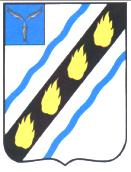 СОВЕТСКОГО МУНИЦИПАЛЬНОГО РАЙОНА САРАТОВСКОЙ ОБЛАСТИ ПО С Т А Н О В Л Е Н И Е	 от  18.03.2016  №  122 р.п. Степное  внесении изменений в постановление администрации Советского муниципального района от 30.09.2015 № 717   соответствии  с  Федеральным  законом  от  14.11.2002   № 161-ФЗ  «О государственных  и  муниципальных  унитарных  предприятиях»,  с  целью повышения  качества  кадрового  потенциала,  эффективности  деятельности муниципальных    унитарных  предприятий  и  муниципальных  казенных учреждений  Советского  муниципального района  и  руководствуясь  Уставом  Советского  муниципального  района  администрация  Советского муниципального  района  ПОСТАНОВЛЯЕТ:  Внести  в  Приложение  к  постановлению  администрации  Советского муниципального  района  Саратовской  области  от  30.09.2015  №  717  «Об утверждении  Положения  о  проведении  аттестации  руководителей муниципальных  унитарных  предприятий  и  муниципальных  казенных учреждений Советского муниципального района Саратовской области» (далее - Приложение) следующие изменения:  пункт 2.3. Приложения дополнить текстом следующего содержания: 	В зависимости от специфики деятельности предприятия (учреждения) допускается создание нескольких аттестационных комиссий.»;	  первый абзац пункта 2.7. Приложения изложить в новой редакции: «График проведения аттестации утверждается главой администрации по форме,  согласно  приложению  №  1  к  настоящему  Положению  и  доводится представителем  кадровой  службы  администрации  до  сведения  каждого аттестуемого руководителя не позднее, чем за месяц до начала аттестации.»;  пункт 2.8. Приложения изложить в новой редакции:  «2.8. 	На каждого руководителя, подлежащего аттестации, не позднее чем за  две  недели  до  начала  ее  проведения,  руководитель  структурного подразделения администрации, контролирующий и координирующий работу аттестуемого,  представляет  отзыв  о  профессиональной  деятельности  за аттестационный  период  в  аттестационную  комиссию  по  форме  согласно приложению № 2 к настоящему Положению.   отзыв включаются:	  перечень основных вопросов и проблем, в решении которых принимал участие аттестуемый;   результативность работы аттестуемого в совокупности с результатами деятельности предприятия (учреждения);  мотивированная оценка профессиональных, деловых и личных качеств аттестуемого. Представитель кадровой службы администрации знакомит под роспись каждого руководителя	 предприятия (учреждения)	, подлежащего аттестации, с представленным отзывом не позднее чем за неделю до начала аттестации.»;  Положение о проведении аттестации руководителей муниципальных унитарных предприятий и муниципальных казенных учреждений Советского муниципального района Саратовской области дополнить Приложением № 1 и Приложением  №  2,  согласно  Приложению  №  1  и  Приложению  №  2  к настоящему постановлению.  Настоящее  постановление  вступает  в  силу  со  дня  его  подписания    подлежит  официальному  опубликованию  в  установленном  законом порядке. Глава  администрации  Советского муниципального  района                                                                С.В.  Пименов Кузнецова  И.Н.   00  42 Приложение № 1  постановлению администрации Советского муниципального района  от_______________№_______ 	Приложение № 1   Положению  о  проведении  аттестации руководителей  муниципальных  унитарных предприятий  и  муниципальных  казенных учреждений  Советского  муниципального района Саратовской области Утверждаю Глава администрации  Советского муниципального района ________________  «___» ___________ 20___ г. График проведения аттестации руководителей муниципальных унитарных предприятий и муниципальных казенных учреждений Советского муниципального района Саратовской области на 20___ год Заседание  аттестационной  комиссии  проводится 	__________________ _________________________________________________________________	 (дата, время и место проведения аттестации) № Наименование должности Фамилия, имя, Фамилия, имя, п/п отчество аттестуемого руководителя предприятия (учреждения) Месяц проведения аттестации отчество руководителя, ответственного за представление необходимых документов Документы представляются в аттестационную комиссию до                «___» ______________ 20___ года включительно	 Представитель кадровой службы администрации           _______________  Приложение № 2  постановлению администрации Советского муниципального района  от_______________№_______ 	Приложение № 2   Положению  о  проведении  аттестации руководителей  муниципальных  унитарных предприятий  и  муниципальных  казенных учреждений  Советского  муниципального района Саратовской области ОТЗЫВ	  профессиональной деятельности руководителя Фамилия, имя, отчество ________________________________________________________________________________ ________________________________________________________________________________ Занимаемая должность, наименование предприятия (учреждения) _______________________ ________________________________________________________________________________   Перечень  основных  вопросов  и  проблем,  в  решении  которых  принимал  участие аттестуемый  руководитель,  результативность  его  работы  в  совокупности  с  результатами деятельности предприятия (учреждения): ______________________________________________________________________________________ ______________________________________________________________________________________ ______________________________________________________________________________________ ______________________________________________________________________________________ ______________________________________________________________________________________  Оценка профессиональных и личностных качеств руководителя ______________________ (примерный перечень показателей по пятибалльной шкале приведен в таблице): Уровень профессиональных знаний, в том числе знание   законов и иных нормативных правовых актов Российской  Федерации, муниципальных правовых актов, касающихся   специфики деятельности предприятия (учреждения)      Предприимчивость, инициативность, оперативность в     принятии решений                                     Умение брать на себя ответственность за принятые      управленческие решения                               Умение целесообразно распределять полномочия и        ответственность среди подчиненных                    Умение планировать, координировать и контролировать   работу сотрудников                                   Умение мобилизовать коллектив на решение поставленных задач                                                Стремление к обновлению профессиональных знаний,      использование современных форм и методов управления  Коммуникабельность                                    Умение находить эффективные способы решения в         конфликтных ситуациях                                Владение приемами межличностных отношений, умение     создать благоприятную атмосферу и поддерживать        высокий уровень дисциплины в коллективе              Умение правильно воспринимать критику и делать        соответствующие выводы                               Итого:                                               Средняя оценка ________________ баллов.  Повышение квалификации, получение консультативной помощи, периодичность рабочих контактов с руководителем структурного подразделения, осуществляющего координацию, регулирование и контроль за деятельностью предприятия, учреждения: ________________________________________________________________________________ ________________________________________________________________________________ ________________________________________________________________________________  Рекомендации для аттестуемого руководителя предприятия (учреждения), замечания, возможность профессионального и служебного роста: ________________________________________________________________________________ ________________________________________________________________________________ ________________________________________________________________________________ ________________________________________________________________________________ Наименование должности руководителя структурного подразделения                              _______________            ___________________ (подпись)                     (инициалы, фамилия) Дата:  отзывом ознакомлен:                                        _______________            ___________________ (подпись)                     (инициалы, фамилия) Дата: ». (ФИО)                                                                                        (подпись) ». Профессиональные и личностные качества           Оценка, баллы   1   2  3  4  5 1                           2   3  4  5  6 